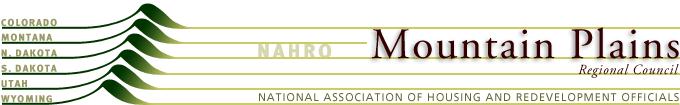 EXECUTIVE BOARD MEETING MINUTESFriday, October 14, 2016, 7:15 am – 8:30 amStrand 10A, Level 2, Hyatt RegencyNew Orleans, LouisianaI. Call to Order, Roll Call, and Introduction of Guests Attend: Dianne Hovdestad, Matt Pike, Trina Wheeler, Julie Brewen, Duane Hopkins, Craig Maraschky, Revonda Stordahl, Lori Rosendahl, Janice Kimball, Ann Horton, Brenda Strom, John Stengle, Ted Ortiviz, Jill Elliott, Randall Irwin, Shelli Glines, Lynn Fundingsland, Patti Webster, Thomas Jefferson, Lori Davidson, Greg Sukut, Kim Giordano, Ed Talbot, Penny Hannegan, Betsey Martens, David Martens. 	QUORUM ACHIEVED.Guests:  Teddi Shorten, Billings HA; Michael Leier, Ken Krajsa, Fargo HA; Sherry Scudder, Pennington County HA.II. Approval of Minutes from July 15, 2016- Portland, OR. Ted Ortiviz motioned and Matt Pike seconded a motion to approve the minutes, all approved.III. President’s Report- Dianne – no reportIV. Treasurer’s Report A. Financial Report- Kim Giordano reported that as of September 30, 2016, Mountain Plains NAHRO had total assets of $62,988.29. Total income to date is $91,441.14 plus $52.40 in interest income against expenses of $80,269.40 for a net operating income of $11,223.94. Kim indicated that the profit sharing with Utah NAHRO for the Park City conference was still pending. Dave Martens reported that he and Kim were finalizing the conference finances and that he anticipated a total conference profit of $32,488 which will be split with Utah NAHRO. The financial report was accepted without further discussionB. 2017 Budget- Dave Martens is working with Kim on a 2017 Operating Budget which will be emailed to MPRC Board members for approval before the end of calendar 2016. Dave mentioned that the 2017 budget should be an improvement over the 2016 budget due to strong anticipated revenue at the MPNAHRO/ CoNAHRO joint conference which will be held May 22-26, 2017 at the Vail Marriott Mountain Resort in Vail, Colorado. May 22- 23 are the dates for the Maintenance conference and May 24-26 will be the Management Conference.V. Committee/Task Force Reports A. State Reports Utah- Shelli Glines reported that Utah NAHRO is working with the Lt. Governor who is forming a state-wide housing task force to address affordable housing issues. They are currently working on a survey to gather data. They will be asking for $10 million in funding. Utah NAHRO has also hired a lobbyist to represent them at the state capitol.Montana- Greg Sukut reported that they Montana NAHRO is working with HUD on various program and training issues. They also hired NAHRO trainer Clif Martin to do and Executive Leadership training.South Dakota- Brenda Strom reported that SD NAHRO has been somewhat dormant the last several months but wants to organize some training for it members in April 2017. They are also looking into doing a joint conference in 2017 with North Dakota NAHRO.North Dakota- Jill Elliott reported that North Dakota NAHRO has been working with its Housing Finance Agency, NDHFA,  on various housing issues at the state level. A serious Fair Housing lawsuit in the state led to them conduct a Fair Housing training. They are also doing tax credit training and starting work on their 2017 Legislative Agenda. Jill proudly announced that ND had a poster contest winner that will be featured in the 207 calendar.Colorado- Dave Martens reported that he had finalized a contract with the Vail Marriott Mountain Resort which will take place May 22-26, 2017 in Vail, Colorado. The Colorado NAHRO branch of the planning committee will host its first meeting on November 3 in Denver. Julie Brewen reported that Colorado NAHRO, as part of its strategic plan, is working on a Public Relations toolkit that members will be able to use in their communities to promote affordable housing. CoNAHRO hopes to introduce the toolkit at the annual conference in May.Wyoming- absent, no report.B. Committee ReportsCR&D-Jill Elliott reported that the committee has published a white paper on homelessness. They heard a speaker from New Orleans CRD who reported on the Katrina hurricane relief. MPNAHRO had 4 representatives at the meeting. Peter Lifari will be working on a white paper on criminal background checks. The committee has put together a RAD toolkit and is also working on a Mixed Finance toolkit. Craig Maraschky and Ed Talbot also mentioned that concerns about AFFH implementation were also discussed.Legislative Network- Dianne Hovdestad reported that the committee has instituted a structure change featuring a steering committee and main committee. Don May, Dianne Hovdestad, Matt Pike and Craig Maraschky are members of the Steering Committee. They are working on ways to streamline communication with Congress. Volunteers were solicited to come up with a MPNAHRO newsletter highlighting current priorities and projects. Matt Pike and Betsey Martens volunteered to do the newsletter. Betsey mentioned the “Make Room USA” Advocacy initiative which Enterprise started. The program offers prizes to people who contact legislators. Betsey raised the question of why NAHRO is not at the table on this.Member Services	- Revonda Stordahl reported that membership is still going down but very slowly, staff has done some outreach to recruit and retain members. A new video was produced and NAHRO plans to do a series of these for different interest groups moving forward. Twenty “Award of Excellence” will be presented at this conference and five new “NAHRO Fellows” will be named. Conference attendance has met or exceeded expectations for New Orleans and is around 1200. Senior VP Carl Richie is organizing a new NAHRO educational scholarship program. Nominations for key individual awards were low and we need to come up with some new ways to inspire people to participate. The Marketing sub-committee worked on the issue of how to retain existing members and acquire new. IT reported they have a new email marketing system which will eliminate duplication. And finally, the Emerging Leaders sub-committee is reviewing its evaluation criteria.BECT- no report, committee has not met yet.Commissioners- 	Thomas Jefferson reported the committee is still working on promoting and supporting the “Little Libraries” program. They want to be more active in member retention and acquisition as well as Advocacy. They are working on having a mentoring program for new Commissioners. And, they are still working on trying to put together a Commissioner email marketing list to get Commissioners more involved and knowledgeable.B&A- no report, committee has not met yet.IRGE- Julie Brewen reported that a decision to do the 2017 exchange will be with Australia and they hope at least 12 representatives from NAHRO will participate. There are 11 NAHRO members attending the Habitat III Conference in Ecuador next week. NAHRO has successfully been named as one of the members from the official US delegation at the conference.Professional Development- Patti Webster reported that she was very proud of the leadership being shown by Committee VP Duane Hopkins. The committee is working on new branding and replacing “NPDS” with “NAHRO Professional Development”. The Quality and Assurance sub-committee is focusing on faculty being “educators” versus “trainers”.  The PD Committee is submitting a resolution to allow NAHRO Staff Liaison Jeff Falcusan to hire more staff. They currently have three staff which is down from six just a few years ago. Certifications and Accreditation has been separated out of PD with Blake at the helm. Matt Pike raised the issue of leadership and staff issues with regard to certification and accreditation with a concern that curriculum is not up-to-date.Housing- Craig Maraschky reported that HCV Admin Fee comments were recently due and that NAHRO’s position is varied due to their being winners and losers in the new formula. Not much happening on the Small Agencies legislation due to the election year. There was a discussion about UPCF replacing HQS. There was also discussion about NAHRO doing a transitional document to the new administration to provide priority guidance.			 Housing America- Matt Pike reported that the committee did a service project in New Orleans to build benches.Strategic Planning Task Force- no report.VI. Old BusinessNAHRO CEO Search Update- Julie Brewen reported that an RFP has been completed to find an Executive Search Firm and the committee hopes to have a candidate by late spring or summer.2017 Joint Conference Update- Dave previously reported on this in both the Treasurer’s report and Colorado State report.Poster Contest – Dave reported that we will do the 2017 Poster Contest judging at the regional conference in Vail in May.Regional Small Agency Task Force Update- John Stengle reported that there has been very little activity due to the election year.VII. New Business Establish 2017 MPRC Election Committee- Dianne established a committee consisting of Betsey Martens, Shelli Glines, Jill Elliott, John Stengle and Greg Sukut.VIII. Next Meeting- Legislative Agenda Planning Retreat- February 2017- Julie mentioned that there was a possibility of combining the Legislative Planning portion of the meeting with the Northwest region of NAHRO. Dave will contact the PNWRC President, Sunny Shaw, to explore this option and will get back to the Board with some suggestions about dates and locations/IX. Adjournment – Lori Davidson motioned and Janice Kimball seconded the motion to adjourn the meeting at 8:45 am.